ZAŁĄCZNIK NR 2 DO SIWZ/UMOWYobowiązujący od dnia 09.03.2020r.ARKUSZ CENOWY (PAKIET NR 5)Wydział Biologii i Ochrony Środowiska Uniwersytetu Łódzkiego, Łódź, ul. Banacha12/16, Pilarskiego 14/16, Banacha 1/3Uwaga: Wykonawca  w poz. 1,2,3  wpisuje w kolumnie oznaczonej (Parametry oferowane)  parametry, które mają potwierdzić spełnianie szczegółowych minimalnych parametrów określonych przez Zamawiającego w kolumnie oznaczonej (Parametry szczegółowe). Dodatkowo w wyznaczonym miejscu kolumny oznaczonej (Parametry oferowane) Wykonawca wpisuje w poz.1,2,3 nazwę producenta, nazwę i typ zaoferowanego mebla. WSZYSTKIE MEBLE OBJĘTE ZAKRESEM NINIEJSZEGO POSTĘPOWANIA MUSZĄ BYĆ FABRYCZNIE NOWE. CENA MEBLI WINNA OBEJMOWAC TRANSPORT, MONTAŻWykonawca zobowiązuje się uzgodnić kolorystykę przed wykonaniem przedmiotu zamówienia. Data   .....................................                                                                                                                                 						 ...............................................................(podpis i pieczęć Wykonawcy)1. KRZESŁO LABORATORYJNE OBROTOWE1. KRZESŁO LABORATORYJNE OBROTOWE1. KRZESŁO LABORATORYJNE OBROTOWE1. KRZESŁO LABORATORYJNE OBROTOWE1. KRZESŁO LABORATORYJNE OBROTOWE1. KRZESŁO LABORATORYJNE OBROTOWEParametry szczegółoweParametry szczegółoweParametry oferowaneIlość sztukCena jednostkowabrutto w złWartość brutto w zł(ilość szt x cena jedn. brutto)szczegółyKrzesło:laboratoryjne, obrotoweoparcie i siedzisko:oparcie wykonane z minimum 7 warstwowej sklejki bukowej o grubości 10,5 mm +/- 1 mm, wyposażone w górnej części uchwyt  ułatwiający przesuwanie krzesłasiedzisko wykonane z minimum 6 warstwowej sklejki bukowej o grubości minimum 9 mm +/-1 mmsiedzisko i oparcie połączone łącznikiem owalnym wykonanym z rury stalowej 40x20x1,5mmmechanizm łączący siedzisko z oparciem ma pozwalać na regulację głębokości siedzeniaregulacja wysokości krzesła:za pomocą podnośnika pneumatycznego (sprężyna gazowa)podstawa:stalowa malowana proszkowo na kolor czarny wyposażona w samohamowne kółka fi 50 mm do powierzchni twardych       wymiary:całkowita wysokość regulowana w zakresie: 800 – 930 mm+/- 5mm wysokość siedziska: regulowana w zakresie:420 – 550 mm+/-5 mmszerokość  siedziska: od 400 do 410 mmgłębokość powierzchni siedziska: od 405 do 425 mmKrzesło powinno zostać wykonane zgodnie z obowiązującymi normami dotyczącymi wytrzymałości, bezpieczeństwa i trwałości oraz być wykonane z materiałów posiadających atesty higieniczne i dopuszczonych do stosowania w Unii Europejskiej.Krzesło:oparcie i siedzisko:regulacja wysokości krzesła:podstawa:wymiary:całkowita wysokość regulowana w zakresie: wysokość siedziska regulowana w zakresie: szerokość siedziska:głębokość powierzchni siedziska: Producent, nazwa i typ oferowanego krzesła:……………………………………………...........502. FOTEL BIUROWY DO PRACY PRZY STANOWISKU KOMPUTEROWYM2. FOTEL BIUROWY DO PRACY PRZY STANOWISKU KOMPUTEROWYM2. FOTEL BIUROWY DO PRACY PRZY STANOWISKU KOMPUTEROWYM2. FOTEL BIUROWY DO PRACY PRZY STANOWISKU KOMPUTEROWYM2. FOTEL BIUROWY DO PRACY PRZY STANOWISKU KOMPUTEROWYM2. FOTEL BIUROWY DO PRACY PRZY STANOWISKU KOMPUTEROWYMParametry szczegółoweParametry szczegółoweParametry oferowaneIlość sztukCena jednostkowabrutto w złWartość brutto w zł(ilość szt x cena jedn. brutto)szczegółyfotel biurowy obrotowy: ergonomicznie  wyprofilowany  fotel z regulowanym zagłówkiem umożliwiającym oparcie całości głowy oparcie: oparcie w postaci ramki  z tworzywa sztucznegow kolorze czarnym, ramka wypełniona wysokiej jakości siatką (różna kolorystyka),w oparciu zamontowana dodatkowa poduszka podparcia lędźwiowego,regulacja wysokości oparcia za pomocą mechanizmu zapadkowego, minimum 11 miejsc blokujących w zakresie minimum 65 mm,wymiary oparcia: szerokość od 425 do 435 mm, wysokość powierzchni oparcia od 515 do 525 mmmechanizm: Epron Syncron lub równoważny posiadający następujące minimalne funkcje:Anti-Shock – zabezpieczenie przed uderzeniem oparcia w plecy po zwolnieniu blokady,synchroniczne odchylenie siedziska i oparcia w stosunku 3:1,kąt pochylenia oparcia minimum 30 stopni, siedziska minimum 10 stopni, blokada siedziska i oparcia w minimum 5 pozycjach,regulowana siła oporu podparcia pleców,regulacja wysokości siedziska za pomocą podnośnika pneumatycznegopodłokietniki: regulacja (góra - dół) z miękką  nakładką,regulacja wysokości w zakresie minimum 75 mm siedzisko: miękkie tapicerowane, pokryte tkaniną, wykonane z 7 warstwowej sklejki bukowej obłozonej pianką wylewaną o gęstości minimum 40kg/m3, regulacja głębokości siedziska minimum 50 mmpodstawa jezdna:pięcioramienna czarna wyposażona w samohamownehromowana lub z polerowanego aluminium, samohamowne kółka fi 65, nośność fotela minimum 110 kgwymiary:wysokość całkowita: z uwzględnieniem regulacji nie mniej niż 126 cmwysokość siedziska: zakres regulacji  nie mniej niż 130 mm tkanina oparcie: siatka, kolor do uzgodnienia tkanina siedzisko: odporność na ścieranie: minimum 150000 cykli wg. Martindale’a, trudno zapalność – minimum papieros (BS EN 1021-1)ostateczna kolorystyka do uzgodnienia na etapie realizacjielementy plastikowe: w kolorze czarnymRysuneki poglądowy, szczegóły w opisie:       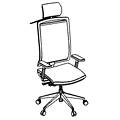 Fotel powinien zostać wykonany zgodnie z obowiązującymi normami dotyczącymi wytrzymałości, bezpieczeństwa i trwałości oraz być wykonany z materiałów posiadających atesty higieniczne i dopuszczonych do stosowania w Unii Europejskiej.fotel biurowy obrotowy: oparcie: mechanizm: podłokietniki:  siedzisko:podstawa jezdna:wymiary:wysokość całkowita:  wysokość siedziska:  tkanina oparcie:  tkanina siedzisko:elementy plastikowe: Producent, nazwa i typ oferowanego fotela obrotowego:……………………………………………...........203. FOTEL GABINETOWY TAPICEROWANY NA PŁOZACH DREWNIANYCH3. FOTEL GABINETOWY TAPICEROWANY NA PŁOZACH DREWNIANYCH3. FOTEL GABINETOWY TAPICEROWANY NA PŁOZACH DREWNIANYCH3. FOTEL GABINETOWY TAPICEROWANY NA PŁOZACH DREWNIANYCH3. FOTEL GABINETOWY TAPICEROWANY NA PŁOZACH DREWNIANYCH3. FOTEL GABINETOWY TAPICEROWANY NA PŁOZACH DREWNIANYCHParametry szczegółoweParametry szczegółoweParametry oferowaneIlość sztukCena jednostkowa brutto w złWartość brutto w zł(ilość szt x cena jedn. brutto)szczegółyFotel:gabinetowy, tapicerowany gąbką i imitacja skóry na płozach drewnianychpodstawa:lite drewno, polerowane i lakierowaneoparcie i siedzisko:tapicerowane,  oparcie dwustronnie, zintegrowane, szerokie i komfortowe oraz ergonomicznie wyprofilowane podłokietniki:stałe w całości  wykonane z drewna łączące siedzisko z oparciem stanowiące jednocześnie płozy podstawywymiary:wysokość całkowita: w zakresie  93 - 95 cmszerokość całkowita: w zakresie 60 – 62 cmtkanina: imitacja skórykolorystyka drewna i tapicerki: drewno jasny buk, tkanina beż, całość do uzgodnienia po przedstawieniu próbnikówPrzykładowy rysunek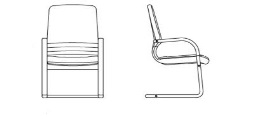 Fotel:podstawa:oparcie i siedzisko:podłokietniki:wymiary:wysokość całkowita: szerokość całkowita: tkanina: kolorystyka drewna i tapicerki: Producent, nazwa i typ oferowanego fotela:……………………………………………...........3RAZEM CENA OFERTY BRUTTO W ZŁRAZEM CENA OFERTY BRUTTO W ZŁRAZEM CENA OFERTY BRUTTO W ZŁRAZEM CENA OFERTY BRUTTO W ZŁRAZEM CENA OFERTY BRUTTO W ZŁ